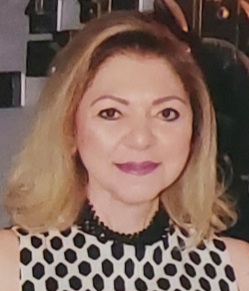 2023 / 2023 Hizmet Dönemi Küresel Hizmet Koordinatörü (GST)Ln. Nurdan Çalışkan1963 yılında Ceyhan ‘da doğmuştur. Eşkişehir Anadolu Üniversitesi İşletme Fakültesi mezunudur. 1986 yılından bu yana sanayici Mehmet Çalışkan ile evlidir.Çalışkanlar Pamuk Sanayi ve Ticaret A.Ş de  şirket ortağıdır.Adana Beşocak Lions Kulübü  ve Türk Üniversiteli Kadınlar Derneği üyesidir.